 Dyrektor Szkoły Podstawowej nr 5 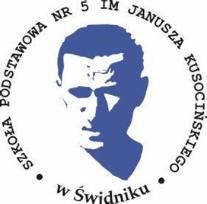                                                                          im. Janusza Kusocińskiego 
                                                                         w Świdniku Zgłoszenie ucznia do świetlicy w Szkole Podstawowej nr 5  
im. Janusza Kusocińskiego  Ja niżej podpisany/na świadomy/a zagrożeń zdrowotnych związanych z epidemią COVID-19, określonych w zaleceniach i zagrożeniach Głównego Inspektoratu Sanitarnego zgłaszam pobyt mojego dziecka………………………………………………………….... z klasy …….. na zajęcia opiekuńczo                                      nazwisko i imię dziecka)
wychowawcze  w świetlicy w Szkole Podstawowej nr 5 im. Janusza Kusocińskiego  w Świdniku 
od dnia……….………. w godz. ……………………………………………….                                                      (podać godz. przyjścia i godz. wyjścia). W czasie pobytu w świetlicy dziecko będzie korzystało z obiadów ……………………..………                                                                                                 (podać tak/nie)  Oświadczamy, że zobowiązujemy się do bezwzględnego przestrzegania następujących zasad: Przyprowadzania do szkoły dzieci zdrowych.  Nie przyprowadzania do szkoły dziecka z rodziny objętej kwarantanną.  Nie przynoszenia do szkoły niepotrzebnych przedmiotów i zabawek. Uczeń podczas zajęć dydaktycznych korzysta z własnego zestawu podręczników  
i przyborów. W szkole nie można ich pożyczać od innych uczniów. Przyprowadzania i odbierania dziecka ze szkoły przez jednego opiekuna w godzinach pracy świetlicy,  Przyprowadzania i odbierania dziecka w maseczce ochronnej. W przypadku wystąpienia objawów chorobowych u dziecka jest ono umieszczane  
w oddzielnym pomieszczeniu (w izolatce).  Rodzice przyprowadzający i odbierający dzieci powinni bezwzględnie posiadać indywidualną osłonę nosa i ust, dezynfekować ręce płynem do dezynfekcji dostępnym przy wejściu do placówki, nie wchodzić do budynku. Rodzic / opiekun dziecka przekazuje je nauczycielowi w wejściu do szkoły od strony placu zabaw. Rodzice mają obowiązek przekazać do szkoły aktualne numery telefonów, celem szybkiej komunikacji szkoły z rodzicami. Rodzice mają obowiązek odbierania telefonów ze szkoły. Rodzice mają obowiązek w jak najkrótszym czasie odebrać dziecko ze szkoły  z objawami chorobowymi. Rodzice mają obowiązek bezwzględnie przestrzegać wewnętrznych procedur bezpieczeństwa obowiązujących na terenie placówki.  matka dziecka ………………………………………. nr tel. ……..………………  ojciec dziecka ………………………………………..nr tel. …………………….. Świdnik, dn. …………………….              		       ……………………………….... 				podpis/podpisy rodziców